Erkläre die folgenden Stichwörter und beantworte die Fragen: Lahar
______________________________________________________________________________________________________________________________________________________Warum kann es zu Laharen kommen wenn es gar nicht regnet?
______________________________________________________________________________________________________________________________________________________Was ist ein basaltischer Vulkan?
______________________________________________________________________________________________________________________________________________________Wofür brauchen Vulkanologen eine «Spinne»?
________________________________________________________________________________________________________________________________________________________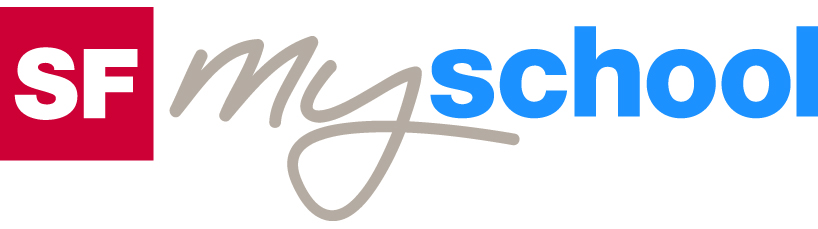 ZusatzaufgabenZusatzaufgaben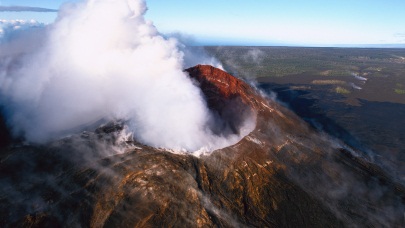 Geographie für Sek I und Sek II Geographie für Sek I und Sek II Geographie für Sek I und Sek II Die grössten NaturgewaltenDie grössten NaturgewaltenDie grössten NaturgewaltenDie grössten NaturgewaltenVulkane46:41 MinutenVulkane46:41 MinutenVulkane46:41 MinutenVulkane46:41 Minuten